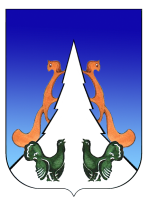 Ханты-Мансийский автономный округ – ЮграСоветский районгородское поселение АгиришА Д М И Н И С Т Р А Ц И Я628245, Ханты-Мансийский автономный округ-Югра, 	                  	телефон:(34675) 41233Тюменской области, Советский районп. Агириш	 				                      	              факс:(34675) 41233ул. Винницкая 16							эл.адрес: adm@agirish.ru		 		                          ПОСТАНОВЛЕНИЕ «26» мая  2022 г. 									 № 154 «Об утверждении плана по противодействию коррупциив городском поселении Агириш на 2021-2024 гг.»В соответствии с Федеральным законом от 25.12.2008 № 273-ФЗ "О противодействии коррупции", Указом Президента Российской Федерации от 16.08.2021 № 478 "О национальном плане противодействия коррупции на 2021 - 2024 годы», распоряжением Губернатора Ханты-Мансийского автономного округа – Югры от 12.04.2021 № 96-рг «О Плане противодействия коррупции в Ханты-Мансийском автономном округе – Югре на 2021-2024 годы», Уставом городского поселения Агириш1. Утвердить план по  противодействию коррупции в городском поселении Агириш на 2021 – 2024 гг.,  согласно приложению. 2. Опубликовать настоящее постановление в бюллетене «Вестник городского поселения Агириш»  и разместить на официальном сайте администрации городского поселения Агириш.3. Настоящее постановление вступает в силу после его официального опубликования.4. Контроль исполнения настоящего постановления оставляю за собой.Глава городского поселения Агириш	Г.А. КрицынаПриложениек постановлениюадминистрации городского поселения Агиришот 26.05.2022 № 154План противодействия коррупции в администрации городского поселения Агиришна 2021-2024 годы№п/пМероприятияСрок выполненияОтветственные исполнители1.Меры по нормативно-правовому обеспечению антикоррупционной деятельности:Меры по нормативно-правовому обеспечению антикоррупционной деятельности:Меры по нормативно-правовому обеспечению антикоррупционной деятельности:1.1Принятие муниципальных правовых актов администрации городского поселения Агириш в сфере противодействия коррупциидо 25.12.2021,до 25.12.2022,до 25.12.2023,до 25.12.2024юрист отдела по организации деятельности,главный специалист муниципальной службы и кадровой политики отдела по организации деятельности, заместитель главы городского поселения Агириш1.2.Анализ и приведение в соответствие
с законодательством Российской Федерации,
Ханты-Мансийского автономного округа - Югры муниципальных правовых актов администрации городского поселения Агириш в сфере противодействия коррупциидо 25.12.2021,до 25.12.2022,до 25.12.2023,до 25.12.2024юрист отдела по организации деятельности,главный специалист муниципальной службы и кадровой политики отдела по организации деятельности, заместитель главы городского поселения Агириш2.Проведение анализа результатов рассмотрения обращений граждан и юридических лиц, содержащих информацию о коррупционных проявлениях. Принятие по результатам проведенного анализа мер по недопущению и устранению предпосылок, способствующих совершению указанных проявленийдо 25.12.2021,до 25.12.2022,до 25.12.2023, до 25.12.2024Заместитель главы городского поселения Агириш,Начальник отдела по организации деятельности3.Проведение проверок эффективности расходования бюджетных средств и целевого использования имущества в соответствии с осуществляемыми функциями и полномочиями учредителя муниципальных учрежденийдо 25.12.2021,до 25.12.2022,до 25.12.2023,до 25.12.2024Заместитель главы городского поселения Агириш,Начальник финансово-экономического отдела4.Мониторинг состояния реализации администрацией городского поселения Агириш полномочий по предоставлению земельных участков и контролю за их использованиемдо 10.12.2021, до 10.12.2022,до 10.12.2023,до 25.12.2024Заместитель главы городского поселения Агириш,Начальник отдела по организации деятельности,Инженер-землеустроитель отдела по организации деятельности5.Мониторинг эффективности исполнения контрактов
и организации претензионной работыдо 31.12.2021, до 31.12.2022,до 31.12.2023,до 25.12.2024Заместитель главы городского поселения Агириш,Начальник отдела по организации деятельности,Главный специалист в сфере государственных и муниципальных закупок отдела по организации деятельности6.Обеспечение открытости и гласности при определении поставщиков (подрядчиков, исполнителей) для обеспечения муниципальных нужд администрации городского поселения Агириш в условиях централизованных закупокдо 31.12.2021,до 31.12.2022,до 31.12.2023,до 25.12.2024Главный специалист в сфере государственных и муниципальных закупок отдела по организации деятельности7.Проведение экспертизы результатов исполнения каждого контракта, в части их соответствия условиям контракта, с отражением таких результатов в соответствующем документедо 31.12.2021,до 31.12.2022,до 31.12.2023,до 25.12.2024Заместитель главы городского поселения Агириш,Начальник отдела по организации деятельности,Главный специалист в сфере государственных и муниципальных закупок отдела по организации деятельности8.Анализ представления муниципальными служащими администрации городского поселения Агириш,  обладающих правами юридического лица, сведений о доходах, расходах, об имуществе и обязательствах имущественного характера, обеспечение размещения указанных сведений на официальном сайте администрации городского поселения Агиришдо 01.07.2021,до 01.07.2022,до 01.07.2023,до 25.07.2024главный специалист муниципальной службы и кадровой политики отдела по организации деятельности, инспектор по делопроизводству отдела по организации деятельности9.Анализ представления руководителями учреждений, подведомственных администрации городского поселения Агириш, обладающих правами юридического лица, сведений о доходах, об имуществе и обязательствах имущественного характера, обеспечение размещения указанных сведений на официальном сайте администрации городского поселения Агиришдо 01.07.2021,до 01.07.2022,до 01.07.2023,до 25.07.2024главный специалист муниципальной службы и кадровой политики отдела по организации деятельности,инспектор по делопроизводству отдела по организации деятельности10.Мониторинг исполнения установленного порядка сообщения лицами, замещающими муниципальные должности, муниципальными служащими администрации городского поселения Агириш, органов администрации Советского района, работниками учреждений (организаций), подведомственных администрации городского поселения Агириш о получении подарка в связи с протокольными мероприятиями, служебными командировками или другими официальными мероприятиями, участие в которых связано с исполнением ими служебных (должностных) обязанностейдо 25.12.2021,до 25.12.2022,до 25.12.2023,до 25.12.2024Заместитель главы городского поселения Агириш,главный специалист муниципальной службы и кадровой политики отдела по организации деятельности 11.Оценка деятельности реализации антикоррупционного законодательства в учреждениях администрации городского поселения Агириш, подведомственных администрации городского поселения Агиришдо 01.09.2021,до 01.09.2022,до 01.09.2023,до 25.09.2024Заместитель главы городского поселения Агириш,Начальник финансово-экономического отдела12.Проведение аппаратной учебы с руководителями муниципальных учреждений, подведомственных  администрации городского поселения Агириш, обладающих правами юридического лица, по вопросу представления сведений о доходах, расходах, об имуществе и обязательствах имущественного характера и заполнения соответствующей формы справки в 2022 году (за отчетный 2021 год), в соответствии с Методическими рекомендациями, разработанными Министерством труда и социальной защиты Российской Федерациидо 31.03.2022,до 31.03.2023,до 31.03.2024главный специалист муниципальной службы и кадровой политики отдела по организации деятельности 13.Проведение аппаратной учебы с муниципальными служащими администрации городского поселения Агириш, обладающих правами юридического лица, по вопросу представления сведений о доходах, расходах, об имуществе и обязательствах имущественного характера и заполнения соответствующей формы справкидо 31.03.2022,до 31.03.2023,до 31.03.2024главный специалист муниципальной службы и кадровой политики отдела по организации деятельности 14.Привлечение представителей общественности
к контролю за работой муниципальных образовательных организаций администрации городского поселения Агириш, оказывающих услуги населению в соответствии
с их уставной деятельностьюдо 25.12.2021,до 25.12.2022,до 25.12.2023,до 25.12.2024Заместитель главы городского поселения Агириш15.Проведение совещания по антикоррупционной тематике с должностными лицами, ответственными за профилактику коррупционных правонарушений в подведомственных учрежденияхдо 30.06.2021,до 30.06.2022,до 30.06.2023,до 30.06.2024Заместитель главы городского поселения Агириш16.Проведение аттестации руководителей муниципальных образовательных организаций администрации городского поселения Агириш на соответствие занимаемой должностидо 25.12.2021,до 25.12.2022,до 25.12.2023,до 25.12.2024Заместитель главы городского поселения Агириш,главный специалист муниципальной службы и кадровой политики отдела по организации деятельности 17.Рассмотрение вопроса о деятельности в сфере противодействия коррупции на заседаниях Общественного совета администрации городского поселения Агиришдо 30.05.2021,до 30.05.2022,до 30.05.2023,до 30.05.2024Заместитель главы городского поселения Агириш18.Ознакомление муниципальных служащих с актуализированным обзором практики привлечения к ответственности за несоблюдение антикоррупционных стандартов Министерства труда и социальной защиты Российской Федерациидо 30.03.2022,до 30.03.2023,до 30.03.2024главный специалист муниципальной службы и кадровой политики отдела по организации деятельности 19.Проведение мониторинга участия лиц, замещающих муниципальные должности, должности муниципальной службы в управлении коммерческими и некоммерческими организациямидо 01.08.2023,до 01.08.2024главный специалист муниципальной службы и кадровой политики отдела по организации 20.Организация обучения по дополнительным профессиональным программам, участие 
в мероприятиях по профессиональному развитию в области противодействия коррупции муниципальных служащих, работников, в должностные обязанности которых входит участие в противодействии коррупциидо 10.12.2022, до 10.12.2023,до 10.12 2024 главный специалист муниципальной службы и кадровой политики отдела по организации деятельности 21.Организация обучения по дополнительным профессиональным программам, участие 
в мероприятиях по профессиональному развитию в области противодействия коррупции муниципальных служащих, работников, в должностные обязанности которых входит участие в проведении закупок товаров, работ, услуг для обеспечения государственных (муниципальных) нужддо 10.12.2022, до 10.12.2023, до 10.12.2024 главный специалист муниципальной службы и кадровой политики отдела по организации деятельности 22Размещение материалов, направленных на формирование антикоррупционного поведения среди молодежи Советского района в бюллетене «Вестник городского поселения Агириш», в социальной сети «ВКонтакте» (сообщество «Администрация Агииш») и в мессенджере. постоянноглавный специалист муниципальной службы и кадровой политики отдела по организации деятельности23Молодежный конкурс плакатов #СтопКоррупция, приуроченный к Международному Дню борьбы с коррупцией.09.12.202209.12.202309.12.2024Подведомственное учреждение МБУ КСК «Современник»